COURS À DISTANCE – CLASSE DE 3ième (A & B)Les activités proposées permettent la continuité des apprentissages. Les ressources disponibles sur Pronote ou sur hglycee.fr vous permettent de continuer à travailler mais vous n’êtes pas seuls : contactez vos enseignants et vos amis si vous avez des difficultés. 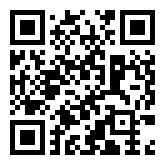 Contacts des enseignantsSemaine du 4 janvier 2021 - HISTOIRE : Un monde bipolaire au temps de la guerre froide JOUR 1 :La guerre froide, une guerre idéologique1 heure de travail. Manuel d’Histoire-Géographie page 115Travail à faire :Lisez les deux textes (doctrine Truman et doctrine Jdanov) et répondez aux questions 1 à 4 page 115.JOUR 2 : L’émergence de deux blocs opposés1 heure de travail. Manuel d’Histoire-Géographie pages 100-101Travail à faire :Consultez les documents pages 100-101 et répondez aux questions 1 à 4 page 101. JOUR 3 : La guerre froide dans la culture populaire, l’exemple des comics1 heure de travail. Manuel d’Histoire-Géographie pages 106-107Travail à faire :Consultez les documents pages 100-101. Choisissez une image (Hulk page 106 ou Thor page 107). Préparer un texte d’une quinzaine de lignes afin de répondre à la question suivante : Pourquoi les comics illustrent le combat idéologique de la guerre froide ? Pensez à présenter, décrire et analysez l’image choisie. Utilisez le temps à votre disposition pour réviser les repères et les notions évalués au DNB.Pour réviser les repères spatiaux en s’amusant : https://www.jeux-geographiques.com/jeux-en-ligne-revisions-brevet_pageid292.htmlNOMS & Prénoms :Emails : WhatsApp : Horaires de permanence : BERTHO Erwanbertho.erwan@fontaine.ne80 40 58 9809h00 – 12h00KOSSOU Ronanronan.kossou@gmail.com+33 6 83 98 12 89 09h00 – 12h00